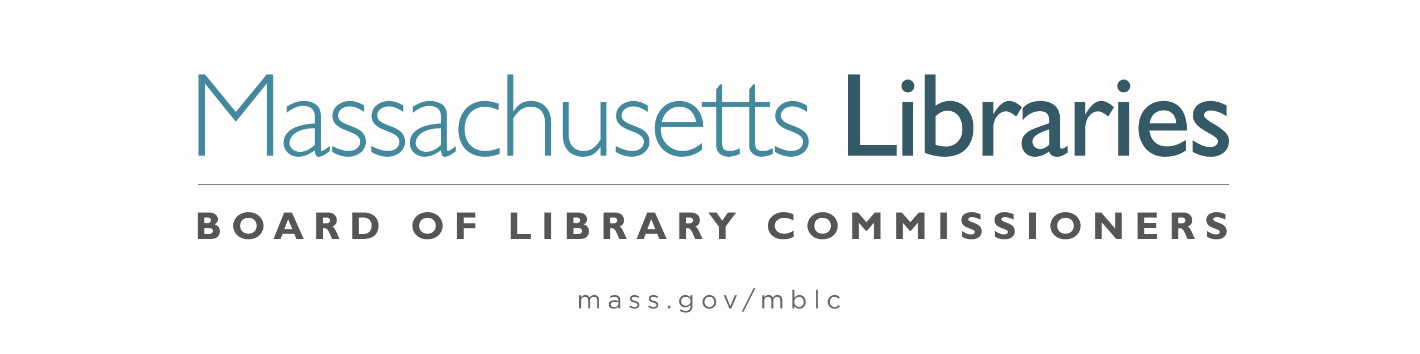 Welcome.  Thank you for attending this meeting of the Massachusetts Board of Library Commissioners.  Please remember that as part of the meeting agenda there is a time at the end of the meeting for public comment.  Should you wish to address the Board during a particular item, please wait to be recognized by the chair.Note: Agenda may include items not reasonably expected 48 hours before the meeting.Thursday, July 7, 2022  10:00 A.M.Massachusetts Board of Library Commissioners Offices/ Hybrid MeetingAgenda- Regular Monthly MeetingCall to order- Roll call CommissionersSpeaker:	Mary Ann Cluggish, Chair	                     Approval of Minutes- June 2, 2022 Minutes (ACTION)		 Speaker:	Mary Ann Cluggish, ChairChair’s Report							 Speaker:	Mary Ann Cluggish, ChairCommissioner Reports					 Speaker:	Mary Ann Cluggish, Chair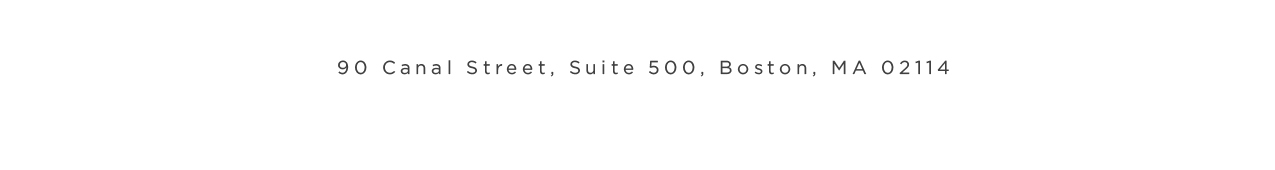 Director’s Report						 Speaker:	James M. Lonergan, Director Legislative ReportSpeaker:	Mary Rose Quinn, Head of State Programs/ Government LiaisonConsideration of approval of the FY2023 Library Services and Technology Act (LSTA) Grant AwardsAccess for All (ACTION) Anytime STEM Learning (ACTION)At the Table (ACTION)Citizenship Corners & Expanded English Language Services (ACTION)Dig In (ACTION)Go Local (ACTION)Managing Fine and Decorative Arts (ACTION)Mind in the Making (ACTION)Open (ACTION)Open for Business (ACTION) Protecting Priority Collections (ACTION) Strength in Families (ACTION)Speaker:	Rob Favini, Head of Library Advisory and Development  Massachusetts Public Library Construction Program Grant AwardsConsideration of approval of provisional grant awards under the Massachusetts Public Library Construction Program (ACTION)Consideration of approval of a Library Green Incentive awards under the Massachusetts Public Library Construction program (ACTION)Speaker:         Lauren Stara, Library Building Specialist  Report from Massachusetts Library System (MLS)		 Speaker:	Sarah Sogigan, Executive Director	 	Massachusetts Library System (MLS) Report from Library for the Commonwealth (LFC) Speaker:	Angela Veizaga, Director of Strategic Partnerships     			Boston Public Library (BPL)Election of Officers for FY2023 (ACTION) 		  Speaker:	Deb Abraham  Public Comment						Old Business 	Adjournment 		Mary Ann Cluggish, ChairZoom Meeting Informationhttps://us02web.zoom.us/j/81324630688?pwd=RktRaVlMRDVyd09GUkRrbm1MU1huUT09Meeting ID: 813 2463 0688 / Passcode: 390525Dial in number: (646) 558-8656/ Meeting ID: 813 2463 0688 